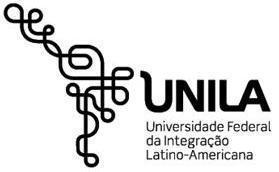 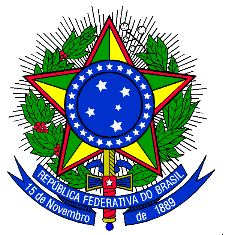 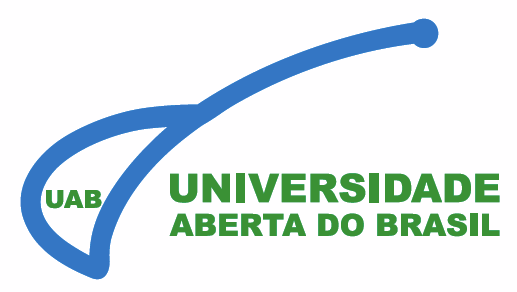 MINISTÉRIO DA EDUCAÇÃOUNIVERSIDADE FEDERAL DA INTEGRAÇÃO LATINO-AMERICANAPRÓ-REITORIA DE PESQUISA E PÓS-GRADUAÇÃOANEXO I - MODELO DE CARTA DE INTENÇÃOAos/ÀsMembros da Comissão de Seleção do Curso de Pós-Graduação em Gestão em Saúde, em nível de Especialização lato sensu - UNILA/UABSenhores/as,Apresento a seguir, de forma resumida, minha formação, meus conhecimentos e minhas experiências no campo da saúde. Finalizando esta carta, registro minhas expectativas em relação ao curso, assim como os motivos pelos quais desejo ter acesso à formação específica em Gestão em Saúde.(Mínimo de vinte e máximo de quarenta linhas na fonte Arial 12).Local e data._________________________Nome completo e assinatura